La Vaca Yeni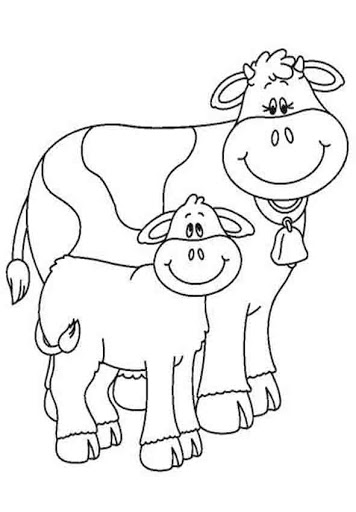 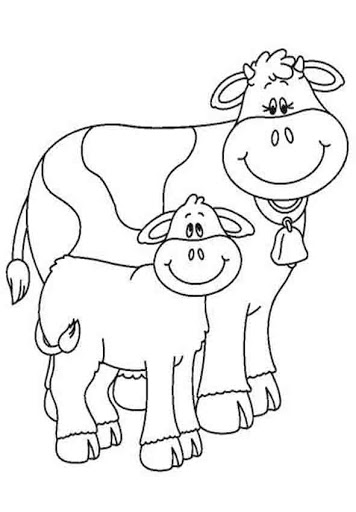 